1 група: старе взуття - ландшафтний дизайн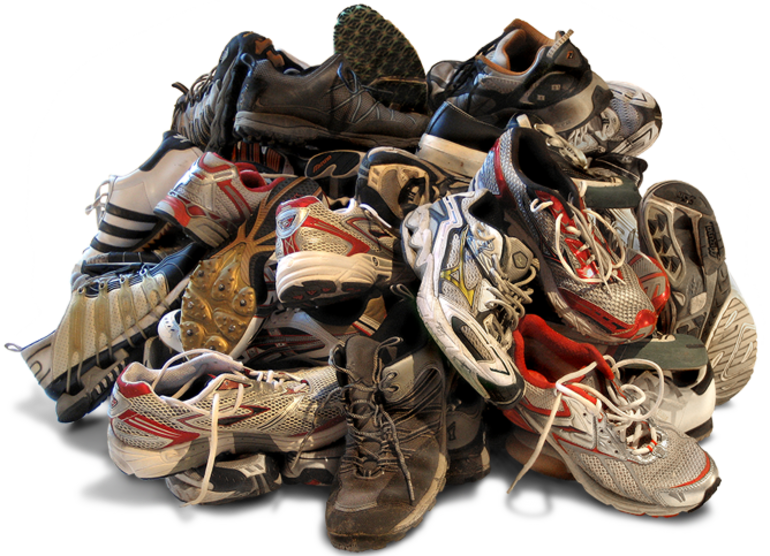 Вироби-аналоги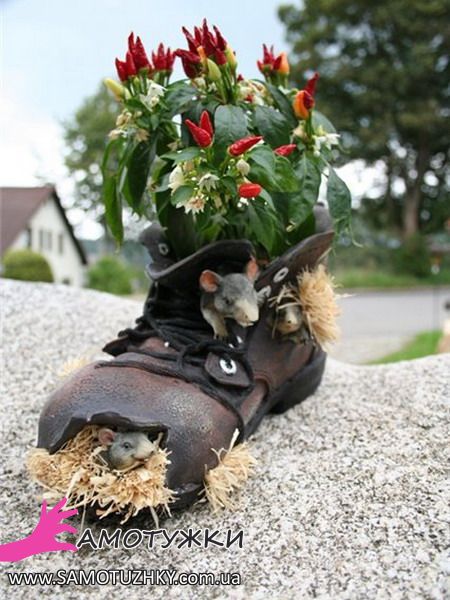 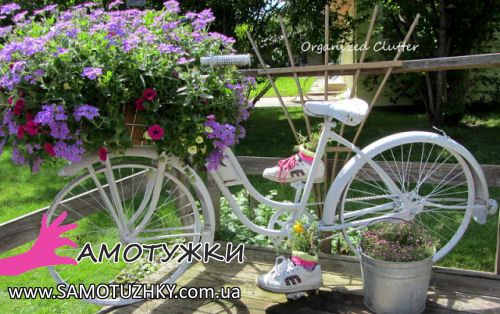 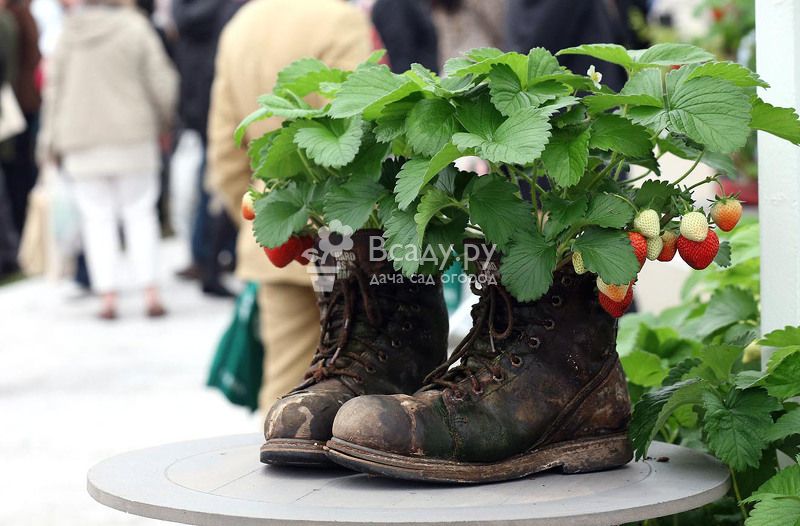 2 група: поламана парасоля - дизайн предметів інтер'єру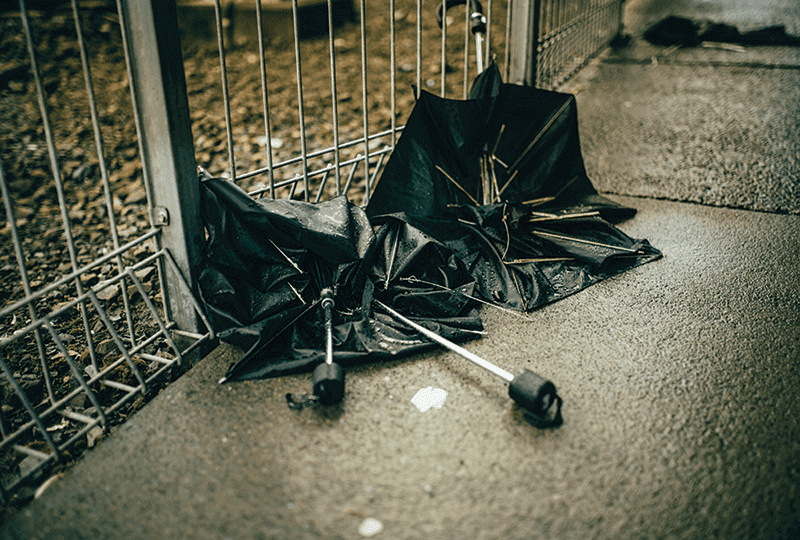 Вироби-аналоги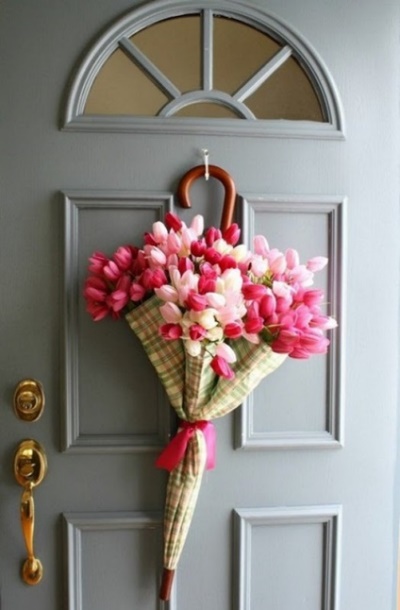 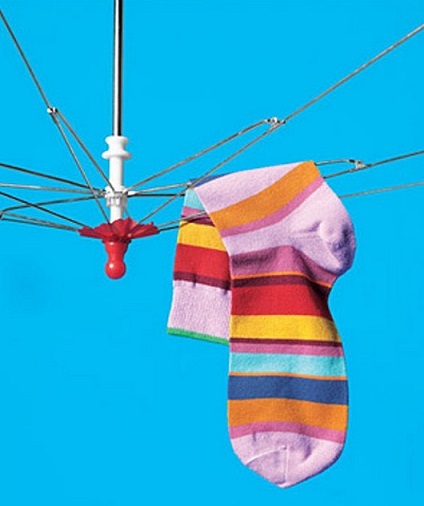 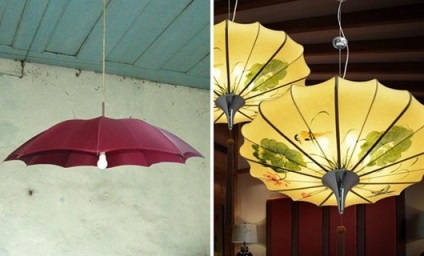 